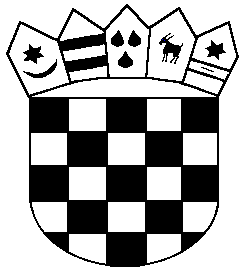 	REPUBLIKA HRVATSKABRODSKO-POSAVSKA ŽUPANIJA             OPĆINA SIKIREVCI              OPĆINSKO VIJEĆEKLASA:024-02/23-01/2 URBROJ:2178-26-02-23-02Sikirevci, 23.lipnja 2023.Na temelju članka 35. Zakona o lokalnoj i područnoj (regionalnoj) suradnji (“Narodne novine”, broj 33/01, 60/01, 129/05, 109/07, 125/08, 36/09, 36/09, 150/11, 144/12, 19/13, 137/15, 123/17, 98/19 i 144/20), članka 12. Zakona o ustanovama (“Narodne novine”, broj 76/93, 29/97, 47/99, 35/08, 127/19 i 151/22), članka 7. Zakona o predškolskom odgoju i obrazovanju (“Narodne novine”, broj 10/97, 107/07, 94/13, 98/19 i 57/22) i članka 30. Statuta Općine Sikirevci (“Službeni vjesnik Brodsko-posavske županije”, broj 11/21), Općinsko vijeće Općine Sikirevci, na 14. sjednici održanoj 23. lipnja 2023. godine, donijelo jeODLUKU
o izmjeni Odluke o osnivanju Dječjeg vrtića “Vila Zvončica”Članak 1.	U  članku 1. stavak 2. Odluke o osnivanju Dječjeg vrtića „Vila Zvončica“ („Službeni glasnik Općine Sikirevci“ broj 1/2023.), mijenja se i glasi:Sjedište Dječjeg vrtića je u Sikirevcima, Vladimira Nazora 1.Članak 2.	U članku 3. stavak 1. Odluke o osnivanju Dječjeg vrtića „Vila Zvončica“ („Službeni glasnik Općine Sikirevci“ broj 1/2023.), mijenja se i glasi:	Matični objekt nalazi se u sjedištu Dječjeg vrtića u Sikirevcima, Vladimira Nazora 1.	U stavku 3. alinija 2. mijenja se i glasi:	„Područni odjel „Nota“ sa sjedištem u Donjim Andrijevcima, Trg kralja Tomislava 13.“Članak 3.Ova Odluka stupa na snagu osmog dana od dana objave u „Službenom glasniku Općine Sikirevci“.PREDSJEDNIK
OPĆINSKOG VIJEĆA
                          Tomislav Zovko,v.r.